Р А С П О Р Я Ж Е Н И ЕОт 19.02.2018 г.   № 392-рг. МайкопО проведении ярмарки натурального меда на территории муниципального образования «Город Майкоп»В соответствии с Федеральным законом от 06.10. 2013 № 131 – ФЗ «Об общих принципах организации местного самоуправления в Российской Федерации», Федеральным законом от 28.12.2009 № 381 - ФЗ «Об основах государственного регулирования торговой деятельности в Российской Федерации», Постановлением Кабинета Министров Республики Адыгея от 22.12.2010  № 256 «О Порядке организации ярмарок на территории Республики Адыгея и требованиях к организации продажи товаров на ярмарках» и на основании обращения Министерства сельского хозяйства Республики Адыгея,1. Разрешить общественной организации «Союз пчеловодов Республики Адыгея» провести ярмарку натурального меда (далее - ярмарка) с 16 февраля по 18 февраля 2018 г. по адресу г. Майкоп, ул. Краснооктябрьская (между улицами Пушкина и Комсомольская).2. Рекомендовать:2.1. Общественной организации «Союз пчеловодов Республики Адыгея» организовать ярмарку в соответствии с требованиями Постановления Кабинета Министров Республики Адыгея от 22.12.2010 № 256 «О Порядке организации ярмарок на территории Республики Адыгея и требованиях к организации продажи товаров на ярмарках».2.2. Отделу МВД России по городу Майкопу принять меры по обеспечению соблюдения общественного порядка в месте проведения ярмарки.3. Опубликовать настоящее распоряжение в газете «Майкопские новости» и разместить на официальном сайте Администрации муниципального образования «Город Майкоп».4. Настоящее распоряжение вступает в силу со дня его официального опубликования.Глава муниципального образования«Город Майкоп»                                                                           А.Л. Гетманов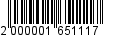 Администрация муниципального образования «Город Майкоп»Республики Адыгея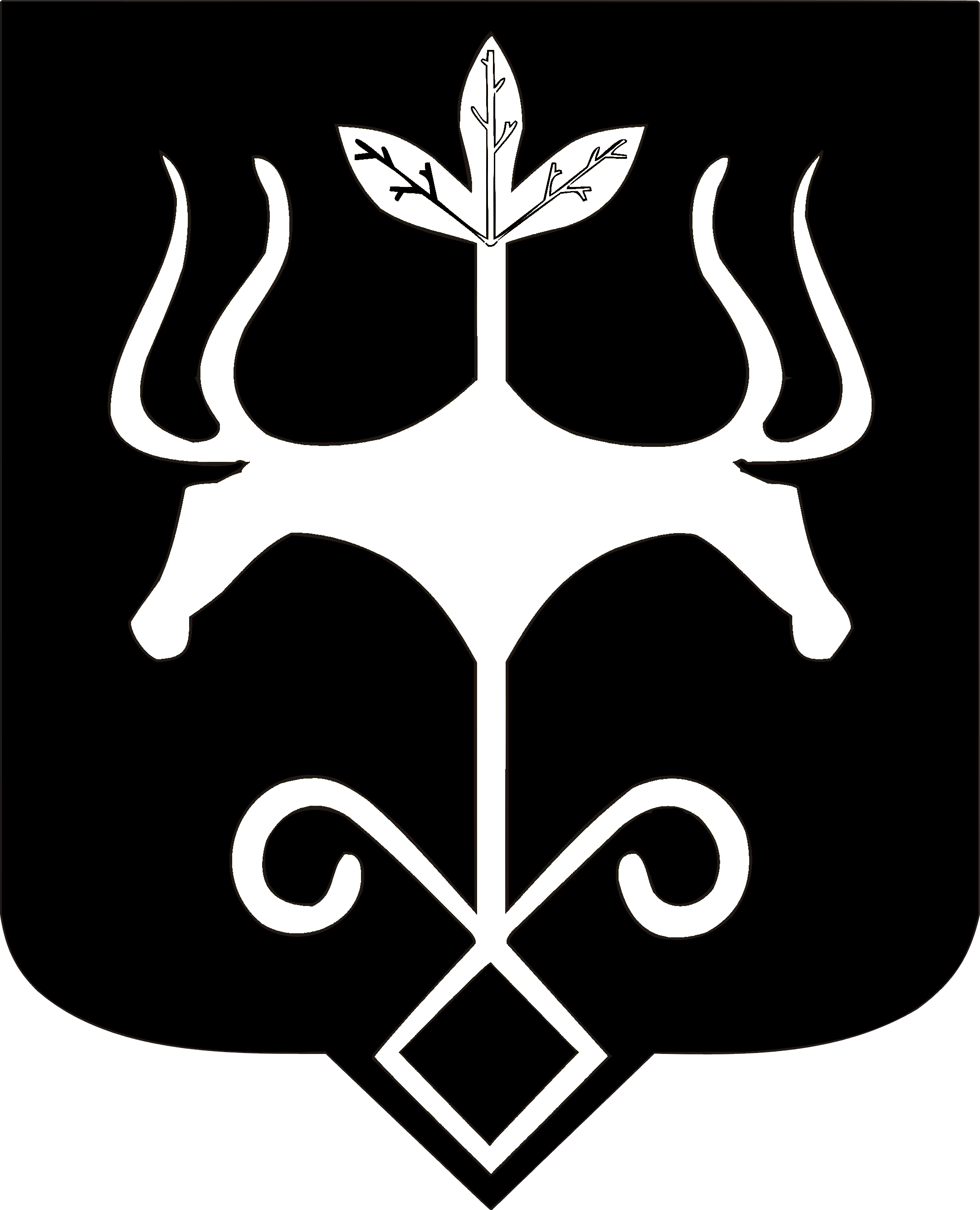 Адыгэ Республикэммуниципальнэ образованиеу «Къалэу Мыекъуапэ» и Администрацие